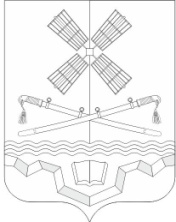 РОССИЙСКАЯ ФЕДЕРАЦИЯРОСТОВСКАЯ ОБЛАСТЬТАРАСОВСКИЙ РАЙОНМУНИЦИПАЛЬНОЕ ОБРАЗОВАНИЕ«ТАРАСОВСКОЕ СЕЛЬСКОЕ ПОСЕЛЕНИЕ»АДМИНИСТРАЦИЯ  ТАРАСОВСКОГО СЕЛЬСКОГО ПОСЕЛЕНИЯПОСТАНОВЛЕНИЕ02.05.2023г. 	                                             № 78                                           п.ТарасовскийО присвоении адресов объектам недвижимостиВ соответствии с Федеральным Законом от 06.10.2003г. № 131-ФЗ «Об общих принципах организации местного самоуправления в Российской Федерации»,  руководствуясь ч.3 ст.5 Федерального закона от 28 декабря 2013г. № 443-ФЗ «О федеральной информационной адресной системе и о внесении изменений в Федеральный закон «Об общих принципах организации местного самоуправления в Российской Федерации» и Правилами присвоения, изменения и аннулирования адресов, Постановлением Правительства Российской Федерации от 19.11.2014г. № 1221 «Об утверждении правил присвоения, изменения и аннулирования адресов», разделом IV Постановления Правительства Российской Федерации от 22.05.2015г. № 492 "О составе сведений об адресах, размещаемых в государственном адресном реестре, порядке межведомственного информационного взаимодействия при ведении государственного адресного реестра, о внесении изменений и признании утратившими силу некоторых актов Правительства Российской Федерации", ПОСТАНОВЛЯЮ:1.  Присвоить адрес жилому дому с кадастровым номером 61:37:0010114:3867 общей площадью 67.0 кв.м. адрес: «Российская Федерация, Ростовская область, Тарасовский муниципальный район, Тарасовское сельское поселение, п.Тарасовский, ул. Строителей, д. 42»;2. Присвоить адрес земельному участку с кадастровым номером 61:37:0010114:946 общей площадью 900 кв.м. адрес: «Российская Федерация, Ростовская область, Тарасовский муниципальный район, Тарасовское сельское поселение, п.Тарасовский, ул. Строителей, земельный участок 42».3.  Присвоить адрес жилому дому с кадастровым номером 61:37:0010114:3559 общей площадью 55.7 кв.м. адрес: «Российская Федерация, Ростовская область, Тарасовский муниципальный район, Тарасовское сельское поселение, п.Тарасовский, ул. Строителей, д. 81»;4.  Присвоить адрес земельному участку с кадастровым номером 61:37:0010114:3488 общей площадью 600 кв.м. адрес: «Российская Федерация, Ростовская область, Тарасовский муниципальный район, Тарасовское сельское поселение, п.Тарасовский, ул. Строителей, земельный участок 81».5. Присвоить адрес жилому дому с кадастровым номером 61:37:0010114:3595 общей площадью 102.1 кв.м. адрес: «Российская Федерация, Ростовская область, Тарасовский муниципальный район, Тарасовское сельское поселение, п.Тарасовский, ул. Светлая, д. 16»;6. Присвоить адрес жилому дому с кадастровым номером 61:37:0010114:3587 общей площадью 108.3 кв.м. адрес: «Российская Федерация, Ростовская область, Тарасовский муниципальный район, Тарасовское сельское поселение, п.Тарасовский, ул. Светлая, д. 21»;7. Присвоить адрес жилому дому с кадастровым номером 61:37:0010114:3608 общей площадью 53.7 кв.м. адрес: «Российская Федерация, Ростовская область, Тарасовский муниципальный район, Тарасовское сельское поселение, п.Тарасовский, ул. Светлая, д. 24»;8. Присвоить адрес земельному участку с кадастровым номером 61:37:0010114:3428 общей площадью 900 кв.м. адрес: «Российская Федерация, Ростовская область, Тарасовский муниципальный район, Тарасовское сельское поселение, п.Тарасовский, ул. Светлая , земельный участок 24».9.   Постановление вступает в силу со дня его официального обнародования.10.   Контроль за выполнением настоящего постановления оставляю за собой.Глава Администрации Тарасовского сельского поселения                                                 А.В. Бахаровский